Załącznik nr 1do Zapytania ofertowego1 strona2 stronaTALON WAŻNY W PLACÓWKACH WYMIENIONYCH 
W KATALOGU PODMIOTÓW REALIZUJĄCYCH PROGRAM 
,,RACJONALNIE WYDANA ZŁOTÓWKA” 
NA LATA 2021- 2025

                              WARTOŚĆ………………………………………………..PLN
SŁOWNIE:…………………………………………………………………………………………………..
DLA…………………………………………………………………………………………………………….
NR IDENTYFIKACYJNY TALONU…………………………………………………………….…….
TALON WAŻNY JEST OD DNIA…………………..….…DO DNIA………………..………….
PRZEZNACZENIE TALONU:………………………………………………………………………….
           TALON MOŻLIWY JEST DO ZREALIZOWANIA WYŁĄCZNIE PRZEZ ADRESATA
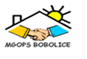 Miejsko-Gminny Ośrodek Pomocy Społecznej w Bobolicach
ul. Jedności Narodowej 13, 76-020 Bobolice, 
NIP 6731137099, REGON 003801634
Tel. 94 318 75 95, 94 318 77 13

PROGRAM ,,RACJONALNIE WYDANA ZŁOTÓWKA” NA LATA 2021-2025 REALIZOWANY PRZEZ MIEJSKO-GMINNY OŚRODEK POMOCY SPOŁECZNEJ W BOBOLICACHArtykuły dozwolone- oznacza artykuły i usługi pozwalające zaspokoić niezbędne potrzeby życiowe, t.j.: żywność, leki i leczenie, opał, gaz – butle, odzież, obuwie, opłaty mieszkaniowe, niezbędne przedmioty użytku domowego, środki czystości i higieny, art. szkolne, materiały i usługi remontowe, usługi krawieckie, usługi fryzjerskie.Artykuły niedozwolone- oznacza artykuły, których nie można nabyć przy użyciu talonów tj.: wyroby tytoniowe, wyroby alkoholowe, napoje energetyzujące, kawa naturalna, karmy i akcesoria dla zwierząt.